SK Dynamo České Budějoviceve spoluprácis Dětskou psychiatrickou nemocnicí Opařanypořádá2. ROČNÍK SPORTOVNÍCH DNŮ S FOTBALISTY DYNAMAV NEMOCNICIUrčené termíny od 1. 1 2019 – 31.12 2019, pravidelně od 14:00 – 15:30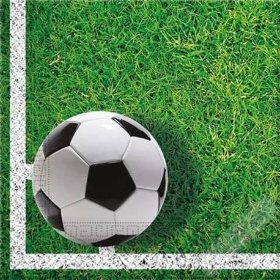 Sraz vždy před budovou G v 14:00VEZMĚTE S SEBOU SPORTOVNÍ OBLEČENÍ, PITÍ A DOBROU NÁLADUTĚŠÍME SE NA VÁS VE FLORBALOVÉ HALE, NA FOTBALOVÉM HŘIŠTI A NEBO NA VÍCEÚČELOVÉM SPORTOVIŠTI